Bolesti nehigijenske ishraneOdgovorite na pitanja u svesku:Šta uključuje lična higijena?Opiši kako vodiš higijenu ruku?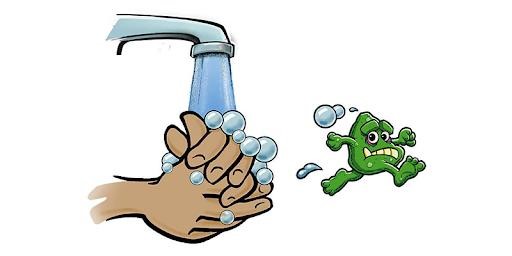 PRAVILNO PRANJE RUKUOd svih dijelova tijela ruke su najčešće izložene vanjskim uticajima i onečišćenju.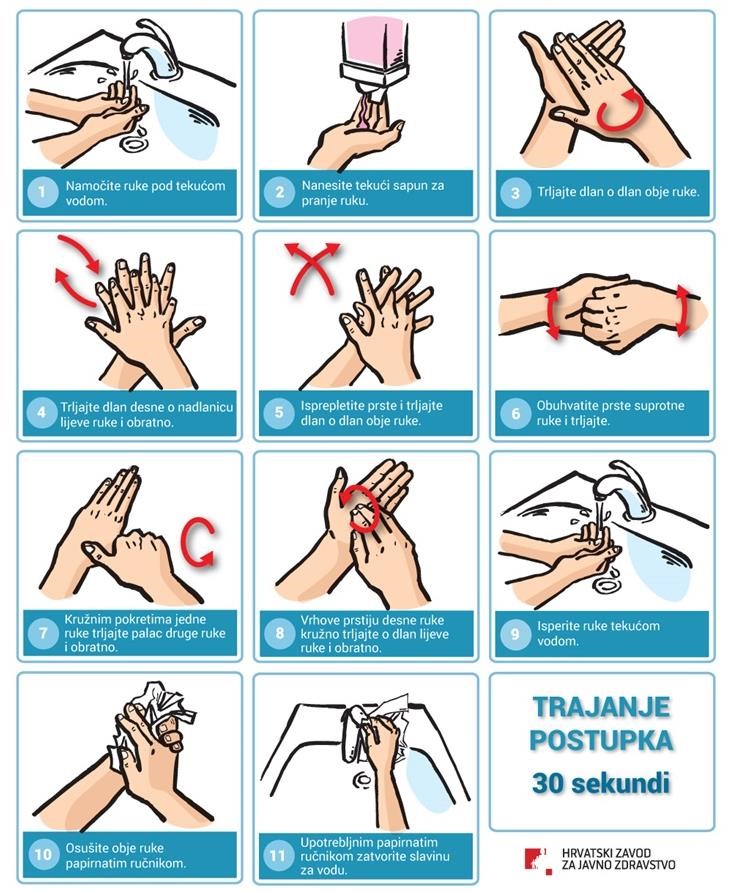 Nehigijenska ishrana može dovesti do trovanje hranom i zaraznih bolesti.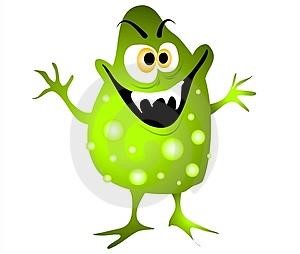 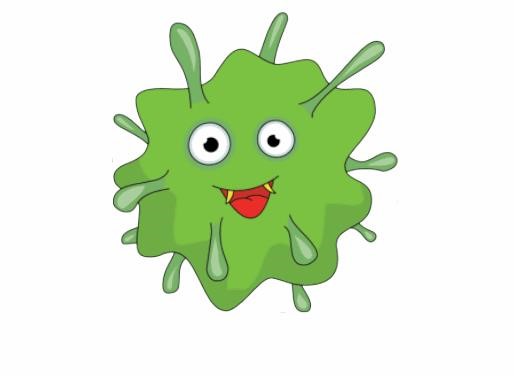 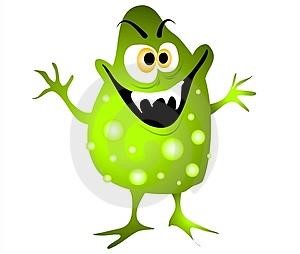 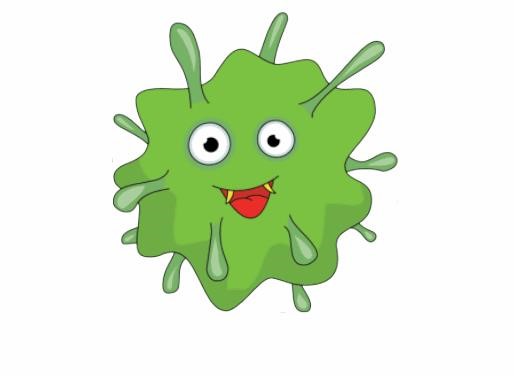 Do trovanja hranom dolazi ako se putem ishrane u organizam unesu prirodne otrovne tvari kao što su: otrovne gljive, biljke, školjke, pesticidi, soli teških metala i hrana koja dugo stoji.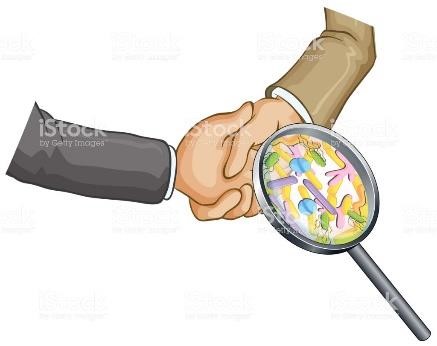 Zarazne bolesti se prenose zaraženom hranom, vodom, priborom i posuđem i tim putem se u organizam unose bakterije i paraziti koji izazivaju razna oboljenja. 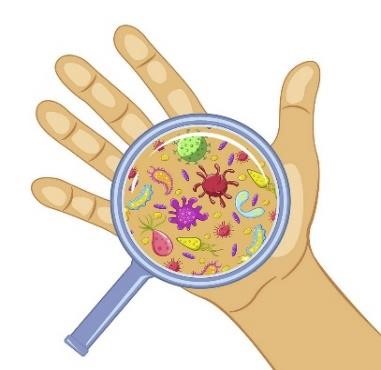 Bakterije i paraziti izazivaju:crijevne zarazne bolesti (tifus, kolera, žutica, gliste, dizenterija,...)zoonoze (bruceloza, antraks, slinavka,...)Danas proizvođači hrane, često koriste nedozvoljena sredstva u proizvodnji biljaka i životinja kako bi ubrzali njihov rast u cilju što veće proizvodnje. Štetni dodaci koji se nalaze u prehrambenim proizvodima:(prepisati tabelu u svesku)Domaća zadaća:Potražiti na deklaracijiama prehrambenih proizvoda da li taj proizvod sadrži neke od štetnih dodataka koji se nalaze u tabeli (zapisati u svesku pronađene podatke)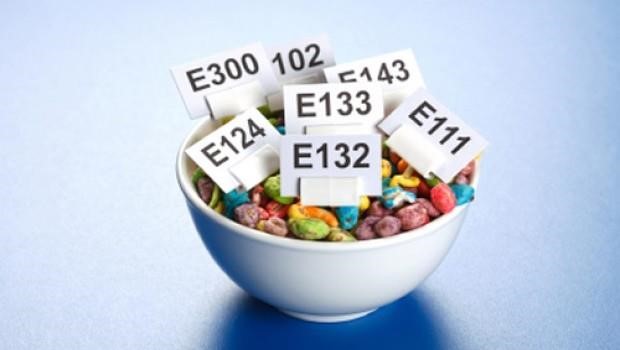 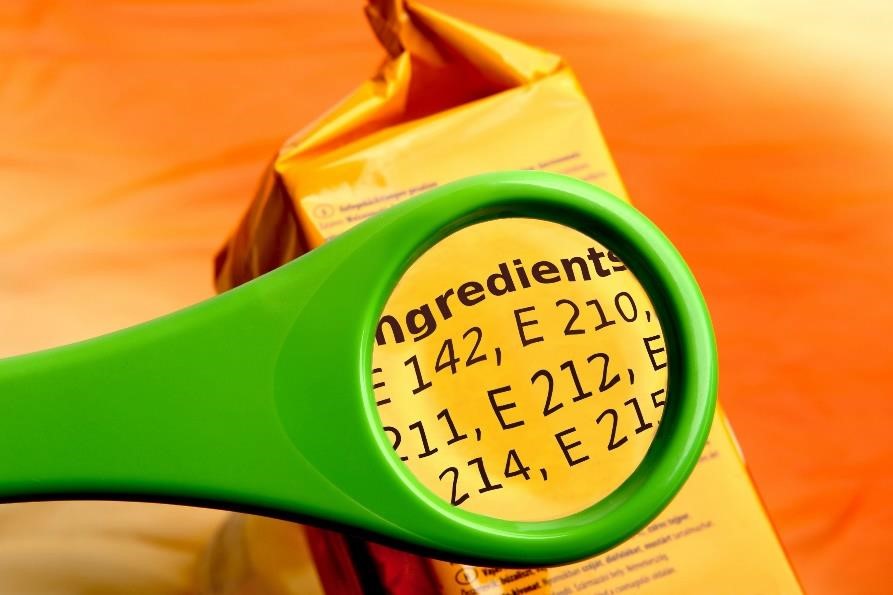 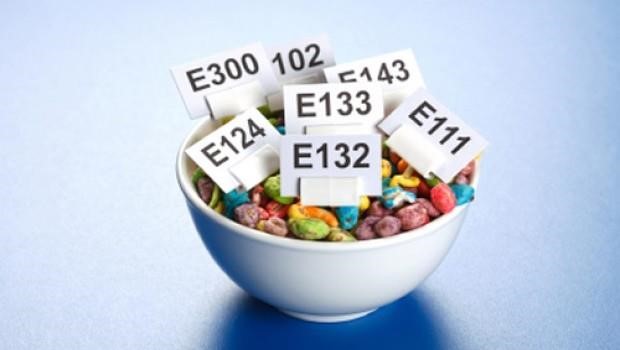 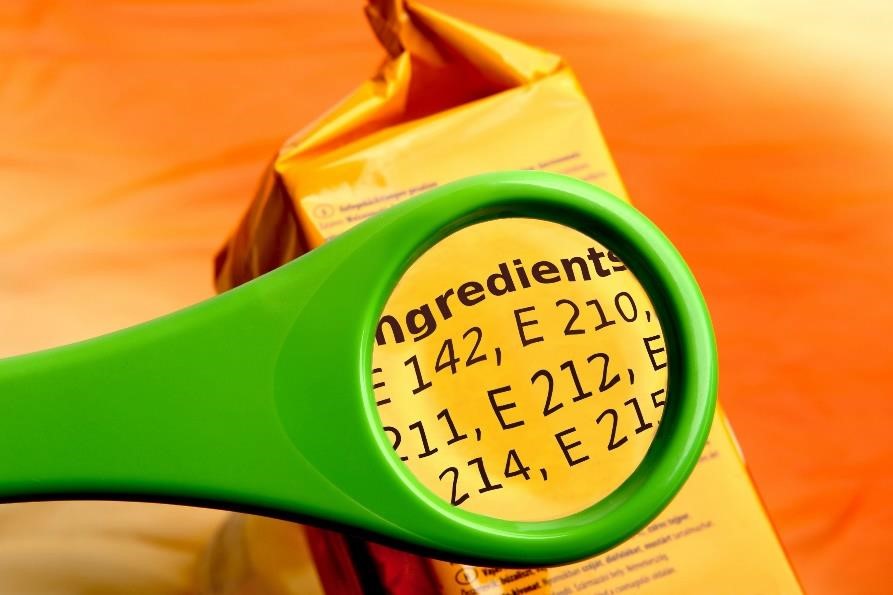 SUMNJIVE TVARIE 125, 141, 150, 153, 171, 172, 173,240, 241, 477OPASNI DODACIE 102, 110, 120, 124DODACI KOJI UZROKUJU RAKE 131, 142, 210, 211, 213, 214, 215,216, 217, 239PAŽNJA: E 123 JE JAKO OTROVAN I ZABRANJEN JE ZA UPOTREBUPAŽNJA: E 123 JE JAKO OTROVAN I ZABRANJEN JE ZA UPOTREBU